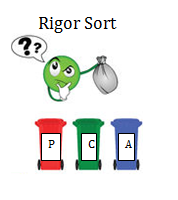 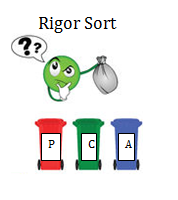 Procedural Skillsand FluencyConceptual UnderstandingModeling/Real-world Application